Dichiarazione personale cumulativa___l___ sottoscritt __ ________________________________________________________________DICHIARASotto la propria personale responsabilità ai sensi della Legge 28.12.2000 n° 445, consapevole delle conseguenze previste dalla legge in caso di dichiarazioni mendaci, quanto segue:(Barrare le caselle e compilare le sezioni che interessano)=============================================================================[_] per il ricongiungimento ai genitori o ai figli per i non coniugatidi essere________________ e di essere figli… di ________________________________________di essere genitore di _______________________________________________________________residente nel Comune di ________________________________ (prov. ___) via/pz _____________________________________________ n°___ dal _____________________ con cui intende ricongiungersi=============================================================================[_] per il ricongiungimento: Grado di parentela che intercorre tra il richiedente e la/le persona/e cui intende ricongiungersi:proprio stato civile _____________________________________________________comune di residenza del familiare a cui intende ricongiungersi ___________________il familiare vi risiede con decorrenza anagrafica  dal ____________________________relazione di parentela e nominativo della persona a cui intende ricongiungersi:_________________________________________________________________________=============================================================================[_] per documentare l'esistenza dei figlidi essere genitore dei seguenti figli minorenni:___________________________________________________ nat…. il __________________________________________________________________________ nat…. il __________________________________________________________________________ nat…. il __________________________________________________________________________ nat…. il _______________________di essere genitore del seguente figlio maggiorenne che a causa di infermità (fisica o mentale) risulti totalmente o permanentemente  inabile ad un proficuo lavoro: ____________________________________________ nat…. il _______________________=============================================================================[_] per l'assistenza di parenti da ricoverare in istituto di curache __________________________________ che con lo scrivente ha il rapporto di parentela di______________ può essere assistito soltanto nel Comune di _____________________ in quanto nella sede di titolarità non esiste un istituto di cura nel quale il medesimo possa essere assistito=============================================================================[_] per il ricongiungimento ai genitori o ai figli in caso di separazione o divorziodi essere divorziat…. Con sentenza del Tribunale di __________________________in data__________di essere separat…. Consensualmente o legalmente con atto del Trib. Di ______________in data_____di  ricongiungersi al proprio genitore o figlio residente nel comune di________________________________Si dichiara che la decorrenza dell’iscrizione anagrafica sopra indicata è anteriore di almeno tre mesi alla data di pubblicazione dell’ O.M. concernente la mobilità.=============================================================================[ ] Superamento di concorso ordinario di grado pari o superioredi aver superato un pubblico concorso per titoli ed esami del Personale Docente per la scuola _________bandito dal _________________________________ ai sensi d…. _____________________________(U.S.P. di…, Sovrintendenza di…) (estremi del Bando)per la classe di concorso/posto___________________________________________________________==========================================================================================================================================================[ ] Personale trasferito d'ufficio nel quinquennio precedente che chiede la continuitàdi essere stat… trasferit… d'ufficio da_____________________________________________________(scuola dalla quale si è stati trasferiti d'ufficio nell'ultimo quinquennio)nell'anno scolastico_____________e di aver richiesto la medesima sede nelle domande di trasferimento negli anni scolastici successivi[ ] Ai fini dell’assegnazione dei 40 punti aggiuntiviA coloro che per un triennio a dalle operazioni di mobilità per l’a.s. 2000/01 e fino all’a.s. 2007/08, non abbiano  presentato domanda di trasferimento provinciale o di passaggio di profilo in ambito provinciale o, pur avendo presentato domanda, l’abbia revocata nei termini previsti, è riconosciuto per il predetto triennio, una tantum, un punteggio aggiuntivo a quello previsto dalle lettere  A) e B), C) e D) (e) ……………………………punti 40 DATA __________________FIRMA ____________________________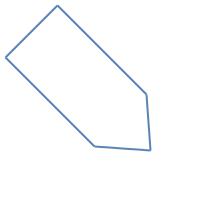 1